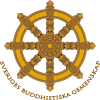 Stadgar för Sveriges buddhistiska gemenskap (SBG)Antagna 21 oktober 2018 med ändringar 2020-05-17 och 2023-05-28.§ 1. Namn och organisatorisk statusSveriges buddhistiska gemenskap är ett trossamfund som består av buddhistiskaorganisationer i Sverige som anslutit sig till innehållet i SBG:s stadgar och kompletteranderiktlinjer.Varje medlemsorganisation behåller sin särart och självständiga verksamhet med Buddhaslära och utövning gemensamt för alla.§ 2. ÄndamålSBG är en rikstäckande gemenskap som anordnar buddhistiska andakter, meditationer,högtider och andlig vård.SBG:s syfte är att:• främja buddhistiska principer och levnadssätt i teori och praktik som grundar sig påBuddhas lära om De tre juvelerna, de Fyra ädla sanningarna och Den åttafaldigavägen.• stödja utvecklingen av buddhistisk verksamhet i Sverige.• främja fredlig samlevnad mellan människor från olika kulturella och religiösabakgrunder.• verka för och stödja arbetet mot alla former av rasism ochandra typer avdiskriminering samt våld och brutalitet.• verka för alla människors lika värde och grundläggande demokratiska värderingarsamt jämställdhet mellan kvinnor och män.• verka för och stödja arbetet för en hållbar miljö.• i allmänhet verka för ökad medmänsklighet i Sverige och övriga världen.§ 3. OrganSamfundsstämmaStyrelseRevisorerValberedning§ 4. MedlemskapSBG har två typer av medlemskap:1) Ordinarie medlemskap för buddhistiska organisationer som vill verka i enlighet med SBG:s ändamål och syfte.2) SBG:s vänner:a) andra buddhistiska organisationer som sympatiserar med och vill stödja SBG:s syfte.b) privatpersoner som sympatiserar med och vill stödja SBG:s aktiviteter.c) danamedlemmar, dvs. privatpersoner som sympatiserar med och valt att stödja SBG:s aktiviteter genom Buddhistisk dana via skattsedeln.Medlemskategori 2 har ingen rösträtt.4.1. Ordinarie medlemskap som buddhistisk organisationa) Ordinarie medlemskap kan sökas av buddhistiska organisationer som ställer sig bakom innehållet i SBG:s stadgar och kompletterande riktlinjer. För att ingå i SBG krävs att organisationen har minst femtio medlemmar och har haft en formellt organiserad buddhistisk verksamhet i Sverige under minst tre år.b) Beslut om medlemskap fattas vid SBG:s samfundsstämma på rekommendation frånstyrelsen.c) Varje medlemsorganisation utser vid sitt årsmöte en representant och en suppleant till SBG inför varje verksamhetsår. Medlemsorganisation ska anmäla om stadgar eller förutsättningar för verksamheten ändras.d) SBG och medlemsorganisationerna ska värna om medlemmarnas och övriga besökarnasfrihet, integritet och allas lika värde.4.2. Medlemskap SBG:s vännerMedlemskap SBG:s vänner är möjligt för buddhistiska organisationer och privatpersoner som sympatiserar med och vill stödja SBG:s syfte och verksamhet. Det innebär också att de ställer sig bakom SBG:s stadgar § 2 och § 4.1.d).Medlemskategorierna a), b) och c) sammankallas minst en gång per år till ett samrådsmöte.Varje SBG-vänorganisation utser en representant och en suppleant till samrådsmötet.

För buddhistiska organisationer som är intresserade av ordinarie medlemskap i SBG ärmedlemskap i SBG:s vänner en möjlighet till att bekanta sig med och delta i SBG:saktiviteter. De kan dessutom få stöd att lära sig mer om vad som krävs för att uppfyllavillkoren för att erhålla statsbidrag.
4.3 Medlemsregister och GDPRsom uppbär statsbidrag och som därför redovisar medlemmar och övriga regelbundna deltagare till SBG, ska vara med i det centrala digitala registret, som SBG tillhandahåller. Medlemsorganisationer som är anslutna till Buddhistisk dana via skattsedeln kommer att automatiskt införas i SBG:s centrala medlemsregister för att erhålla organisationsbidrag.
Både SBG och de lokala medlemsorganisationerna ska i sitt arbete med medlemmarnas personuppgifter följa GDPR- och sekretessreglerna. Utförlig information om GDPR och sekretessregler finns att läsa i SBG:s Kompletterande riktlinjer och på hemsidan: https://www.sverigesbuddhister.se/gdpr/§ 5. StyrelseSBG:s medlemsorganisationer utser vid årsstämman en styrelse som ska bestå av högst niorepresentanter från medlemsorganisationerna, varav en representant ska väljas till ordförande.Representanterna ska vara praktiserande buddhister. Styrelseledamöterna kan väljas för mer än ett år i taget.Styrelsen sköter SBG:s löpande verksamhet och ett visst fastställt arvode kan utgå förstyrelsearbetet. Styrelsen sammanträder minst två gånger årligen på kallelse av ordföranden.Styrelsen är beslutför då minst fem medlemmar är närvarande. Beslut fattas med 2/3 majoritet av de närvarande.§ 6. SamfundsstämmaEn gång per år sammankallas representanter för ordinarie SBG medlemsorganisationer till en samfundsstämma. Styrelsen kan vid behov sammankalla till en extra samfundsstämma. 

Kallelse med förslag till dagordning ska utgå minst tre månader före stämman. Motioner kan lämnas in senast två månader innan stämman för beredning i styrelsen. Slutlig dagordning inklusive eventuella motioner skickas ut en månad innan stämman. Protokoll ska föras vid stämman.Varje medlemsorganisation har en röst. Medlemsorganisation som inte betalat inmedlemsavgiften innan årsstämman har ingen rösträtt. Samfundsstämman är beslutför dåminst hälften av representanterna för medlemsorganisationerna är närvarande. Beslut fattas med 2/3 majoritet.Vid samfundsstämman ska följande punkter förekomma:
1. Val av ordförande och sekreterare vid stämman2. Val av två justeringsmän och en rösträknare3. Fråga om årsmötets behöriga utlysande4. Dagordning fastställs5. SBG:s verksamhetsberättelse samt resultat- och balansräkning för det senasteverksamhetsåret6. Revisorernas berättelse över SBG:s förvaltning under det senaste verksamhetsåret7. Fråga om ansvarsfrihet för styrelsen8. Frågor om medlemskap9. Anmälan av medlemsorganisationens representanter och suppleanter för det kommandeverksamhetsåret10. Inlämnande av medlemsorganisationernas verksamhetsberättelser11. Val av ny styrelse12. Val av två ledamöter till valberedning13. Val av revisor och revisorssuppleant för en tid av ett år14. Fastställande av verksamhetsplan samt budget för det kommande verksamhetsåret15. Fastställande av medlemsavgiftens storlek16. Behandling av punkter som inlämnats till styrelsen minst två månader före stämman17. Övriga frågor§ 7. EkonomiSBG har rätt att för sin verksamhet avsätta ett skäligt belopp för administrativa kostnader och resor m.m. Räkenskaperna, liksom verksamhetsåret, löper från den 1 januari – 31 december och underställs revisorernas granskning minst 30 dagar före årsmötet. Revisorernas berättelse tillställes SBG minst 14 dagar före årsstämman.§ 8. FirmateckningSBG:s firma tecknas av ordförande, kassör och generalsekreterare var för sig.§ 9. StadgeändringFör att ändra stadgarnas paragraf 1, 2 och 12 krävs en majoritet med 2/3 på två på varandraföljande ordinarie samfundsstämmor. För övriga paragrafer räcker det med ensamfundsstämma och en extra samfundsstämma.§ 10. UtträdeMeddelande om utträde ska skriftligen ställas till SBG:s styrelse som i sin tur rapporterar tillsamfundsstämman.§ 11. UteslutningMedlemsorganisation kan uteslutas ur SBG om organisationen ändrar förutsättningarna förtillhörighet, motarbetar eller skadar SBG:s intressen, eller bryter mot innehållet i §2 och/eller kompletterande riktlinjer. Beslut om uteslutning fattas av samfundsstämman på styrelsens rekommendation.Uteslutning sker också om en medlemsorganisation inte har betalat medlemsavgiften undertvå år efter två påminnelser. Besked om uteslutning skickas av styrelsen till vederbörande organisation.§ 12. UpplösningBeslut om upplösning av SBG fattas av två på varandra följande samfundsstämmor. Minst sex månader ska ha förflutit mellan den första och andra stämman.Vid upplösning ska SBG:s egendom och tillgångar fördelas till kategorin ordinarie medlemsorganisationer procentuellt utifrån medlemsantal. i enlighet med senast tillämpatfördelningssystem för statsbidrag.